ГеометріяТема: Правильна пірамідаПравильна піраміда. ВизначенняВизначення 1. Піраміда називається правильною, якщо її основою є правильний багатокутник, при цьому вершина такої піраміди проектується в центр її основи.Визначення 2. Піраміда називається правильною, якщо її основа - правильний багатокутник, а висота проходить через центр основи.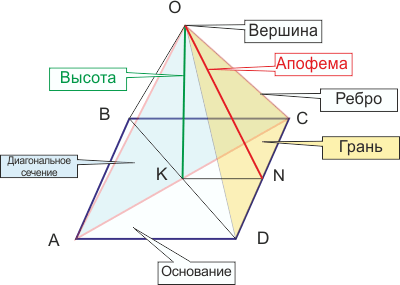 Елементи правильної пірамідиАпофема - це висота бічної Грані, проведена з ее вершини. На малюнку позначена як відрізок ON.Точка, что з'єднує бічні ребра и не лежить в площіні основи, назівається вершиною піраміди (О).Трикутники, что ма ють спільну сторону з основою и одну з вершин, что збігається з вершиною, назіваються бічнімі гранями (AOD, DOC, COB, AOB).Відрізок перпендикуляра, проведеного через вершину піраміди до площини ее основи назівається висота піраміди (ОК).Діагональній переріз піраміди - це переріз, что проходити через вершину и діагональ основи (AOC, BOD).Багатокутнік, якому НЕ Належить вершина піраміди, назівається основою піраміди (ABCD).Якщо в основі правильної піраміди лежить трикутник, чотирикутник і т.д., то вона називається правильною трикутною, чотирикутною і т.д.Трикутна піраміда є чотирьохграннік - тетраедр..Властивості правильної пірамідиДля вирішення завдань необхідно знати властивості окремих елементів, які в умові зазвичай опускаються, так як вважається, що учень повинен це знати спочатку.
бічні ребра рівні між собою;апофеми рівні;бічні грані рівні між собою (при цьому, відповідно, рівні їх площі, бічні сторони і основи), тобто вони є рівними трикутниками;всі бічні грані є рівними рівнобокими трикутниками; в будь-яку правильну піраміду можна як вписати, так і описати біля неї сферу. якщо центри вписаної і описаної сфери збігаються, то сума плоских кутів при вершині піраміди дорівнює π, а кожен з них відповідно π / n, де n - кількість сторін багатокутника основи; площа бічної поверхні правильної піраміди дорівнює половині твору периметра основи на апофему; близько основи правильної піраміди можна описати коло (див. також радіус описаного кола трикутника); всі бічні грані утворюють з площиною основи правильної піраміди рівні кути; всі висоти бічних граней рівні між собоюВказівки до вирішення завдань. Властивості, перераховані вище, повинні допомогти в практичному вирішенні. Якщо потрібно знайти кути нахилу граней, їх поверхню і т. д., то загальна методика зводиться до розбиття всієї об'ємної фігури на окремі плоскі фігури і застосування їх властивостей для знаходження окремих елементів піраміди, оскільки багато елементів є загальними для декількох фігур.Необхідно розбити всю об'ємну фігуру на окремі елементи - трикутники, квадрати, відрізки. Далі, до окремих елементів застосувати знання з курсу планіметрії, що істотно спрощує знаходження відповіді.Формули для правильної пірамідиФормули для знаходження об'єму і площі бічної поверхні: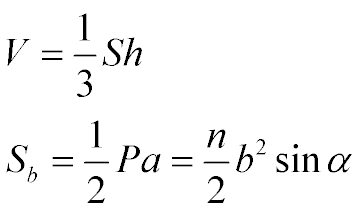 Позначення:V - об'єм піраміди
S - площа основи
h - висота піраміди
Sb - площа бічної поверхні
a - апофема (не плутати з α)
P - периметр основи
n - число сторін основи
b - довжина бічного ребра
α - (альфа) плоский кут при вершині піраміди Приклад: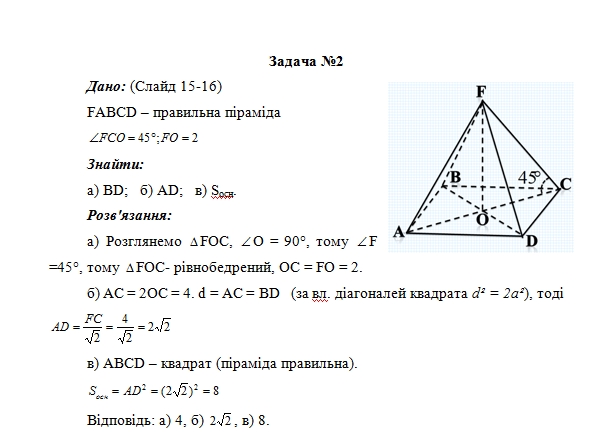 Домашнє завдання: 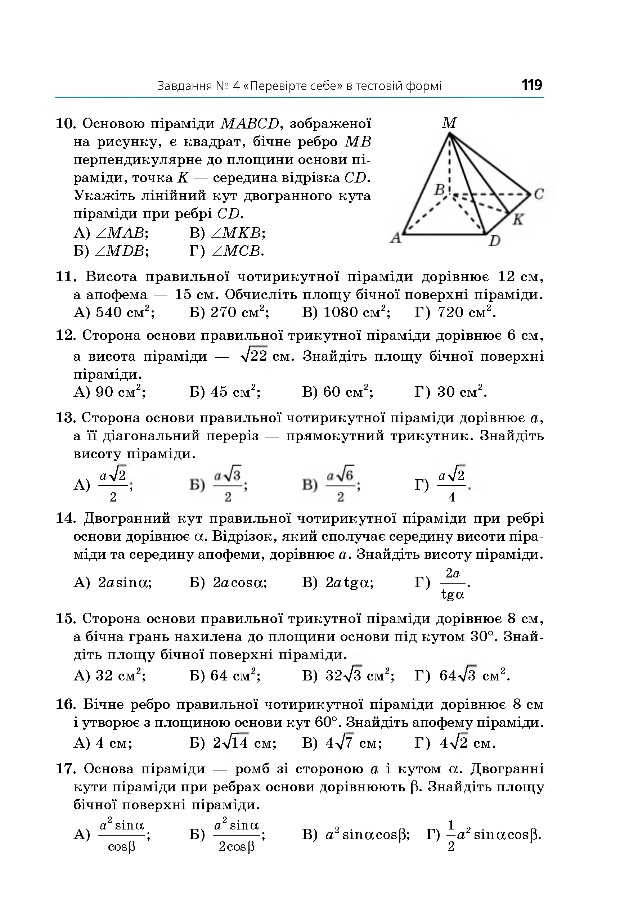 